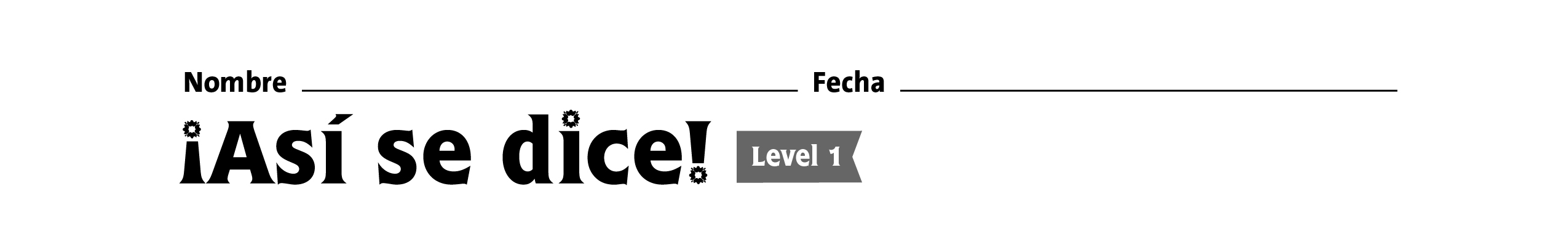 Capítulo 2	Reading and Writing Test (Form B)VocabularioA	Complete with the correct word.	1.  El hijo de mis tíos es mi  	.	2.  Los  	de mi padre son mis tíos.	3.  Los padres de mi madre son mis  	.	4.  Mi hermano y yo somos los  	de nuestros abuelos.	5.  Yo soy  	de mis tíos.B	Indicate if the statement makes sense or not.	6.	sí	no	Dos hijos únicos son gemelos.	7.	sí	no 	Una casa privada es un edificio alto con muchos pisos.	8.	sí	no 	Un edificio alto con muchos pisos tiene apartamentos.	9.	sí	no 	El garaje es para los carros.	10.	sí	no 	Hay un garaje al lado del balcón de un apartamento en un piso alto.	11.	sí	no 	Hay dos camas y cuatro sillas en el comedor.	12.	sí	no 	Un jardín tiene árboles y flores.	13.	sí	no 	Mi hermano tiene pelo verde y ojos rubios.C	 Identify the rooms of the house.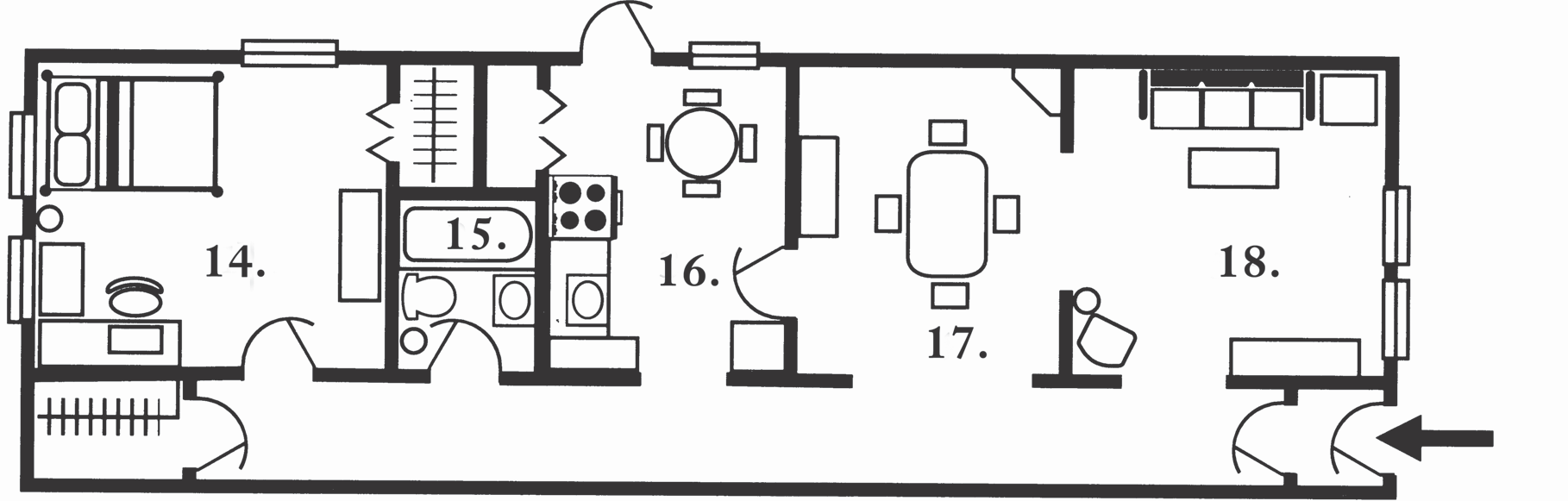 	14.   		17.   	15.   		18.   		16.   	Capítulo 2	Reading and Writing Test (Form B)Nombre   	 Fecha   	Capítulo 2	Reading and Writing Test (Form B)GrámaticaD	Complete with the correct form of tener.	19–20.  Yo  	quince años y mi hermano		 dieciocho años. 	21–22.  Nosotros  	una casa privada.	¿ 	ustedes una casa privada o un apartamento?	23.  Los gemelos  	la misma edad.	24.  El apartamento  	un balcón pequeño.	25.  Tú  	una familia grande, ¿no?	26.   ¿Cuántos hijos  	tus tíos?	27–28.  Ustedes  	un gato y nosotros  	 		 	un perro.	29–30.  Tú  	un carro nuevo y yo	 	un carro viejo.E	Complete with the correct possessive adjective.	31–34.  Julia es la hermana de mi padre.  	hermana es   	 	tía y  	hijos son  	 	primos.	35–36.  Nosotros tenemos un departamento en la ciudad.  		apartamento tiene un balcón pequeño. Y ustedes tienen una casa en los suburbios.	¿Hay un jardín detrás de  	casa?	37–38.  Tienes dos hermanos, ¿no? ¿Cuántos años tienen  		 hermanos? Yo tengo dos hermanos también.  	hermanos y yo somos alumnos en la misma escuela.F	 Do the following.	39–42.  Write at least four sentences about your family.____________________________________________________________________________________________________________________________________________________________________________________________________________________________________________________________________________Capítulo 2	Reading and Writing Test (Form B)Nombre   	 Fecha   	Capítulo 2	Reading and Writing Test (Form B)	43–45.	Write at least three sentences about your house.____________________________________________________________________________________________________________________________________________________________________________________________________________________________________________________________________________	46.  Write at least one sentence about a pet.______________________________________________________________________________________________________________________________________	Lectura cultural	Una familia ecuatorianaG.	Answer each question.	47.  ¿Qué es un colegio en España o Latinoamérica?	48.  ¿Para quiénes es un colegio mixto?	49.  ¿Cuál es la capital de Ecuador?	50.  ¿Qué hay en muchos edificios altos?	Lectura-Un Poco másMascotasA.	Complete each statement.	1.   	es un animal que no tiene mucha paciencia.	2.   	es una mascota bastante exótica.	3.  Los animales como un perro o un gato son muy populares en 	 	de España y Latinoamérica, no en las zonas rurales.	4–5.   	y  	son mascotas populares en muchas familias.Capítulo 2	Reading and Writing Test (Form B)